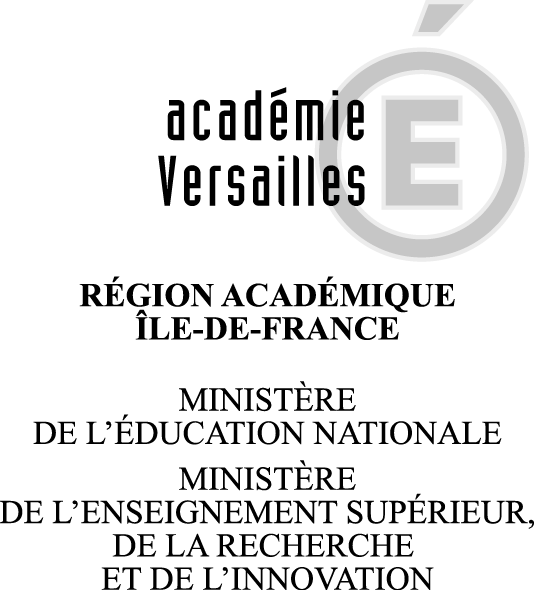 ANNEE SCOLAIRE 2017-2018L'autorisation doit être demandée avant le début de l'activité(1) L’autorisation que vous sollicitez n’est pas définitive. L’autorité dont vous relevez peut s’opposer à tout moment à la poursuite d’une activité qui a été autorisée si :L’intérêt du service le justifieLes informations sur le fondement desquelles l’autorisation a été donnée apparaissent erronéesL’activité perd son caractère accessoireVoies et délais de recours :Si vous estimez devoir contester cette décision, vous pouvez former :- soit un recours gracieux qu’il vous appartiendrait d’adresser à M. le Recteur d’Académie- soit un recours hiérarchique devant le ministre de l’Education nationale de l’Enseignement supérieur et de la recherche,- soit un recours contentieux devant le tribunal administratif territorialement compétent ;Le recours gracieux ou le recours hiérarchique peut être fait sans condition de délais.En revanche, le recours contentieux doit intervenir dans un délai de deux mois à compter de la notification de la présente décision.Toutefois, si vous souhaitez, en cas de rejet du recours gracieux ou hiérarchique, former un recours contentieux, ce recours gracieux ou hiérarchique devra avoir été introduit dans le délai sus indiqué du recours contentieux.NOM :………………………………………………. AFFECTATION :………………………………….…….PRENOM :…………………………………………………………………………………GRADE : ………………………………………….……..DISCIPLINE :…………………………………………… TEMPS COMPLET/ TEMPS PLEIN TEMPS INCOMPLET / PARTIEL QUOTITE :………………………………..Sollicite l’autorisation(1) de cumuler mon activité principale avec une activité accessoire conformément à l’article 6 du décret n°2017-105 du 27 janvier 2017:Sollicite l’autorisation(1) de cumuler mon activité principale avec une activité accessoire conformément à l’article 6 du décret n°2017-105 du 27 janvier 2017:Sollicite l’autorisation(1) de cumuler mon activité principale avec une activité accessoire conformément à l’article 6 du décret n°2017-105 du 27 janvier 2017:Sollicite l’autorisation(1) de cumuler mon activité principale avec une activité accessoire conformément à l’article 6 du décret n°2017-105 du 27 janvier 2017:NATURE DE L’ACTIVITE SECONDAIRE :……………………………………………………………………………………………………………………………………………………………………………………..NATURE DE L’ACTIVITE SECONDAIRE :……………………………………………………………………………………………………………………………………………………………………………………..NATURE DE L’ACTIVITE SECONDAIRE :……………………………………………………………………………………………………………………………………………………………………………………..LIEU / EMPLOYEUR:……………………………………………………………………………… EMPLOI PUBLIC           EMPLOI PRIVEDUREE / HORAIRES HEBDOMADAIRES:……..………………………………………………………..DUREE / HORAIRES HEBDOMADAIRES:……..………………………………………………………..POUR LA PERIODE :Du ...…. /.….../……. Au …..../….../….…  AVEZ-VOUS D’AUTRE (S) AUTORISATION(S) DE CUMUL  ACCORDEE(S) AU TITRE DE L’ANNEE SCOLAIRE EN COURS :   OUI  /  NON SI OUI, A PRECISER : ………………………………………………………………………………………………………………………………………………………………………….AVEZ-VOUS D’AUTRE (S) AUTORISATION(S) DE CUMUL  ACCORDEE(S) AU TITRE DE L’ANNEE SCOLAIRE EN COURS :   OUI  /  NON SI OUI, A PRECISER : ………………………………………………………………………………………………………………………………………………………………………….AVEZ-VOUS D’AUTRE (S) AUTORISATION(S) DE CUMUL  ACCORDEE(S) AU TITRE DE L’ANNEE SCOLAIRE EN COURS :   OUI  /  NON SI OUI, A PRECISER : ………………………………………………………………………………………………………………………………………………………………………….AVEZ-VOUS D’AUTRE (S) AUTORISATION(S) DE CUMUL  ACCORDEE(S) AU TITRE DE L’ANNEE SCOLAIRE EN COURS :   OUI  /  NON SI OUI, A PRECISER : ………………………………………………………………………………………………………………………………………………………………………….L’employeur secondaire *atteste l’exactitude des renseignements relatifs à l’activité secondaire et s’engage à transmettre à l’employeur principal le décompte des sommes perçuesDate…………………….. …..Cachet et signature*Remarque à l’attention de l’employeur secondaire seulement si autre administration ou établissement public: Les éléments de rémunération versés dans le cadre d'une activité accessoire, sont susceptibles de donner lieu au versement de cotisations régime de retraite additionnelle de la fonction publique RAFP. Il vous appartient de déclarer ces sommes auprès de l’employeur principal à la fin de chaque année civile. L’employeur secondaire *atteste l’exactitude des renseignements relatifs à l’activité secondaire et s’engage à transmettre à l’employeur principal le décompte des sommes perçuesDate…………………….. …..Cachet et signature*Remarque à l’attention de l’employeur secondaire seulement si autre administration ou établissement public: Les éléments de rémunération versés dans le cadre d'une activité accessoire, sont susceptibles de donner lieu au versement de cotisations régime de retraite additionnelle de la fonction publique RAFP. Il vous appartient de déclarer ces sommes auprès de l’employeur principal à la fin de chaque année civile. L’employeur secondaire *atteste l’exactitude des renseignements relatifs à l’activité secondaire et s’engage à transmettre à l’employeur principal le décompte des sommes perçuesDate…………………….. …..Cachet et signature*Remarque à l’attention de l’employeur secondaire seulement si autre administration ou établissement public: Les éléments de rémunération versés dans le cadre d'une activité accessoire, sont susceptibles de donner lieu au versement de cotisations régime de retraite additionnelle de la fonction publique RAFP. Il vous appartient de déclarer ces sommes auprès de l’employeur principal à la fin de chaque année civile. L’agent :Je prends note que l’administration peut, à tout moment, s’opposer à l’exercice ou la poursuite de l’exercice d’une activité privée qui porterait atteinte au fonctionnement normal, à l’indépendance ou à la neutralité du service.Je certifie avoir pris connaissance de la législation applicable en matière de cumul et je prends note que la violation des dispositions relatives au cumul donne lieu au reversement des sommes indûment perçues au titre des activités interdites, par voie de retenue sur le traitement.Date……………………SignatureL’agent :Je prends note que l’administration peut, à tout moment, s’opposer à l’exercice ou la poursuite de l’exercice d’une activité privée qui porterait atteinte au fonctionnement normal, à l’indépendance ou à la neutralité du service.Je certifie avoir pris connaissance de la législation applicable en matière de cumul et je prends note que la violation des dispositions relatives au cumul donne lieu au reversement des sommes indûment perçues au titre des activités interdites, par voie de retenue sur le traitement.Date……………………SignatureAvis et visa du supérieur hiérarchique avant transmission au service gestionnaire : FAVORABLE  - RESERVES EVENTUELLES  : …………………………………….………………………………………………………………………… DEFAVORABLE  - MOTIF : …………………………………………………………………………………………………………………………..…………Date……………………………………… Cachet et signature Avis et visa du supérieur hiérarchique avant transmission au service gestionnaire : FAVORABLE  - RESERVES EVENTUELLES  : …………………………………….………………………………………………………………………… DEFAVORABLE  - MOTIF : …………………………………………………………………………………………………………………………..…………Date……………………………………… Cachet et signature Avis et visa du supérieur hiérarchique avant transmission au service gestionnaire : FAVORABLE  - RESERVES EVENTUELLES  : …………………………………….………………………………………………………………………… DEFAVORABLE  - MOTIF : …………………………………………………………………………………………………………………………..…………Date……………………………………… Cachet et signature Avis et visa du supérieur hiérarchique avant transmission au service gestionnaire : FAVORABLE  - RESERVES EVENTUELLES  : …………………………………….………………………………………………………………………… DEFAVORABLE  - MOTIF : …………………………………………………………………………………………………………………………..…………Date……………………………………… Cachet et signature Avis et visa du supérieur hiérarchique avant transmission au service gestionnaire : FAVORABLE  - RESERVES EVENTUELLES  : …………………………………….………………………………………………………………………… DEFAVORABLE  - MOTIF : …………………………………………………………………………………………………………………………..…………Date……………………………………… Cachet et signature Partie réservée au service gestionnaire – Décision de l’employeur principal AUTORISE  - RESERVES EVENTUELLES  : …………………………………….………………………………………………………………………… REFUSE  - MOTIF : …………………………………………………………………………………………………………………………..…………Date……………………………………… Cachet et signaturePartie réservée au service gestionnaire – Décision de l’employeur principal AUTORISE  - RESERVES EVENTUELLES  : …………………………………….………………………………………………………………………… REFUSE  - MOTIF : …………………………………………………………………………………………………………………………..…………Date……………………………………… Cachet et signaturePartie réservée au service gestionnaire – Décision de l’employeur principal AUTORISE  - RESERVES EVENTUELLES  : …………………………………….………………………………………………………………………… REFUSE  - MOTIF : …………………………………………………………………………………………………………………………..…………Date……………………………………… Cachet et signaturePartie réservée au service gestionnaire – Décision de l’employeur principal AUTORISE  - RESERVES EVENTUELLES  : …………………………………….………………………………………………………………………… REFUSE  - MOTIF : …………………………………………………………………………………………………………………………..…………Date……………………………………… Cachet et signaturePartie réservée au service gestionnaire – Décision de l’employeur principal AUTORISE  - RESERVES EVENTUELLES  : …………………………………….………………………………………………………………………… REFUSE  - MOTIF : …………………………………………………………………………………………………………………………..…………Date……………………………………… Cachet et signature